 Right click > change picture.  With your own picture Tasti I djatht  > change picture.   Dhe ndrro foton me foton tende .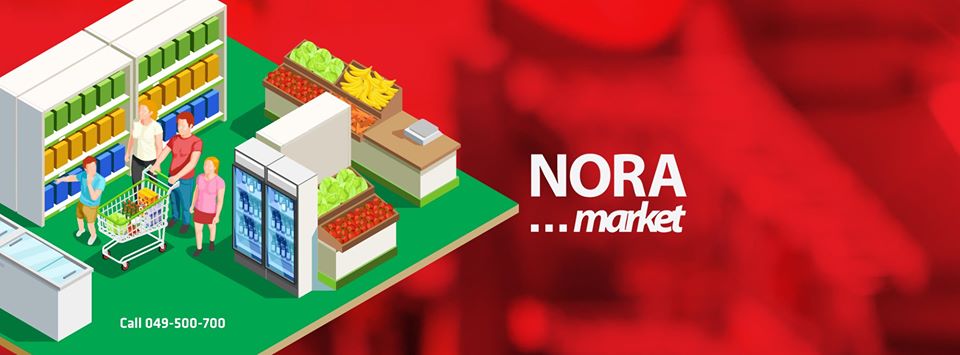 